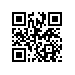 Приказот 03.11.2020 № 8.3.6.2-09/0311-01О мерах поддержки студентов НИУ ВШЭ – Санкт-Петербург, проживающих в общежитияхВ целях оказания поддержки студентам, проживающим в общежитиях, в условиях реализации мероприятий по предотвращению распространения коронавирусной инфекции, и в соответствии с решением оперативного совещания от 02.11.2020ПРИКАЗЫВАЮ:1.Студентам, проживающим в общежитиях НИУ ВШЭ – Санкт-Петербург и арендованных общежитиях, выезжающих в ноябре-декабре 2020 года (на период дистанционного обучения) к месту постоянного проживания, установить скидку 50% от полной стоимости за проживание на период ноябрь-декабрь 2020 года при условии отсутствия в общежитии в указанный период.2. Студентам, проживающим в ФГБУ "УМСГ" и общежитии Академии транспортных технологий, выезжающих в ноябре-декабре 2020 года (на период дистанционного обучения) к месту постоянного проживания, оказать материальную помощь в размере 50% от полной стоимости за проживание, на период ноябрь-декабрь 2020 года при условии отсутствия в общежитии в указанный период.Директор 				(подпись)                                    	С.М. Кадочников